Conférence diplomatique pour l’adoption d’un nouvel Acte 
de l’Arrangement de Lisbonne concernant la protection 
des appellations d’origine et leur enregistrement internationalGenève, 11 – 21 mai 2015signature DE L’ACTE DE GENÈVE DE L’ARRANGEMENT DE LISBONNE SUR LES APPELLATIONS D’ORIGINE ET LES INDICATIONS GÉOGRAPHIQUESMémorandum du SecrétariatLes délégations ci-après ont signé, le 21 mai 2015, l’Acte de Genève de l’Arrangement de Lisbonne sur les appellations d’origine et les indications géographiques : Bosnie-Herzégovine, Burkina Faso, Congo, France, Gabon, Hongrie, Mali, Nicaragua, Pérou, Roumanie, Togo (11).[Fin du document]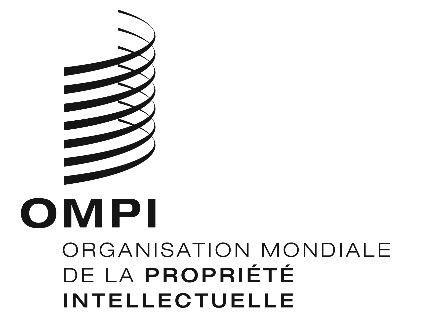 FLI/DC/21 LI/DC/21 LI/DC/21 ORIGINAL : anglais ORIGINAL : anglais ORIGINAL : anglais DATE : 21 mai 2015DATE : 21 mai 2015DATE : 21 mai 2015